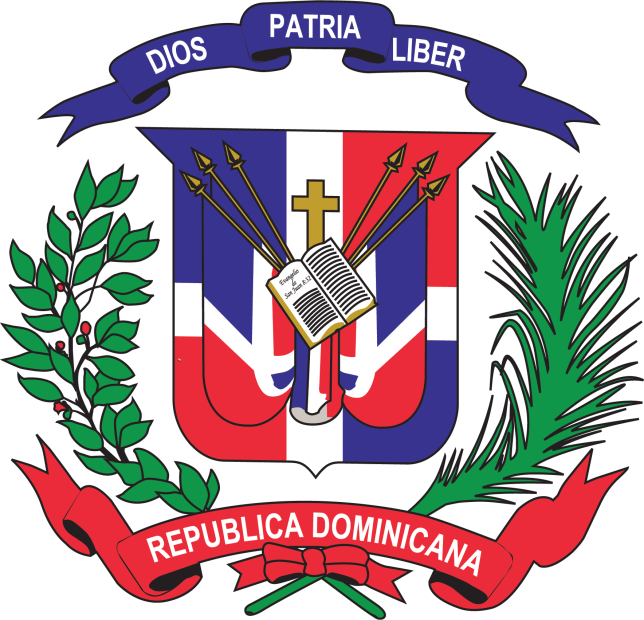 República DominicanaSISTEMA ÚNICO DE BENEFICIARIOS(SIUBEN)Memoria InstitucionalAño 2018PRESENTACIÓNEl Sistema Único de Beneficiarios (SIUBEN) es una institución creada mediante el decreto Núm. 1073-04 de fecha 31 de agosto del 2004. Tres años más tarde, el 18 de agosto de 2007, fue declarada mediante el decreto Núm. 426-07 como de alto interés para el desarrollo nacional. Este decreto, en su Artículo 1, la cataloga además, como una entidad pública del Gabinete de Coordinación de Política Social, adscrita al Poder Ejecutivo, cuya función es identificar, caracterizar, registrar y priorizar las familias en condición de pobreza, que habitan en zonas geográficas identificadas en el Mapa de la Pobreza y en zonas fuera del mismo, que resulten de interés para los fines de las políticas públicas. El contenido esencial sigue las pautas de la Guía para la Rendición de Cuentas 2018, emitida por el Ministerio de la Presidencia de la República Dominicana, la cual establece los lineamientos básicos para orientar y normar la elaboración de las memorias institucionales, con el fin  de que el Gobierno rinda cuentas a la Nación de sus ejecutorias de manera efectiva, en consonancia con los objetivos de la Estrategia Nacional de Desarrollo(END) 2030 y el Plan Nacional Plurianual del Sector Público.RESUMEN EJECUTIVOLos principales logros del Sistema Único de Beneficiarios están sustentados en el cumplimiento de su Plan Estratégico, cuyas estrategias están alineadas a la Estrategia Nacional de Desarrollo 2030 y los Objetivos de Desarrollo Sostenible.Objetivo 1: Actualizar continuamente y enriquecer la información que sirve de base para la focalización de la pobreza y la formulación de políticas sociales de la Republica Dominicana.Estrategia: Ejecución del 3er Estudio Socioeconómico de Hogares de la República DominicanaEs de vital importancia para el Sistema Único de Beneficiarios, el logro de la meta principal de Protección Social, prevista en el Plan de Gobierno del Presidente Danilo Medina para la gestión 2016-2020, de “Conformación del Padrón Único de  Beneficiarios”, cuyo  objetivo principal es el de actualizar al 100% la información socioeconómica de los hogares en zonas de carencia  y bolsones de pobreza. Con el fin de lograr esta meta, en el 2018 se ejecutó el 3ESH Socioeconómico de Hogares, el cual constituye un elemento significativo por sus “efectos de renovar y actualizar el Padrón de Hogares Elegibles”. La meta estimada a levantar fue de 2,627,805  hogares. El último reporte de gestión, al mes de Diciembre señala que  hogares 2,592,344 fueron levantados, cumpliendo así con un 99% la meta de 100% programada para el año 2018. El  levantamiento de los hogares en situación de carencia permitirá al país contar con información socioeconómica correspondiente a 2,530,734 hogares, compuestos por  952, 272 jefes de hogares de género masculino y 1,578,462, jefes de hogar de género femenino. Esto representa un total de 6, 800,336  miembros de hogar. Entre los puntos más importantes a destacar en la ejecución del 3ESH son:La generación de empleos a nivel nacional. En la ejecución del Estudio Socioeconómico en 2018, se han generado 6,880 empleos directos en el territorio nacional y más de 230 millones de pesos en alquileres de equipos y adquisiciones que dinamizan la economía de la pequeña y mediana empresa de la República Dominicana.Objetivo 2: Posicionar al SIUBEN como Padrón Único de beneficiarios para la focalización de políticas sociales.Estrategia: Integrar los programas y las instituciones de protección social en el país con SIUBEN como instrumento de focalización.Inventario de instituciones de Protección Social que     potencialmente focalicen usando SIUBEN Esta meta consiste en listar todas las instituciones que podrían utilizar a SIUBEN como instrumento de focalización. En el año 2017, el logro más importante fue conocer la producción física y financiera de cada institución vinculada a la Protección Social, cuyo fin último es el de orientar las intervenciones sociales para  focalizar el Gasto Público.Consultas al Servicio de  Datos abiertosDurante los últimos años, el Servicio de Datos Abiertos ha permitido a 13,959 ciudadanos servirse de la información proporcionada por el SIUBEN a partir de este canal, permitiendo realizar análisis, dentro de los que se encuentran: Hogares con jefes que reportaron haber completado la educación primaria.Hogares con niñas y adolescentes de 12 a 17 años que reportaron haber estado alguna vez embarazada.Hogares según sexo del jefeHogares cuyo jefe no tiene cédulaHogares donde algún miembro no ha sido declaradoNuevas estrategias implementadas en el 2018En el 2018 fueron implementadas las siguientes estrategias:Diseñar e implementar un sistema de publicaciones y de socialización de la información agregada que se genera a partir de las bases de datos.Incorporar al SGI los sistemas de Gestión correlacionados al SIUBENSe recertificó el SGI actualizándolo a la versión 2015 de la norma ISO 9001Implementar un Sistema de Gestión de Proyectos.Ejecución Presupuestaria: El presupuesto operativo utilizado para la ejecución de las acciones desarrolladas durante 2018 ascendió a RD$ 257,631,897.00. Este representa un 99% del presupuesto vigente.Indicadores de Gestión                 En el 2018, el Sistema Unico de Beneficarios  fue recertificado  y realizó la transición a la Certificación Internacional de Calidad ISO 9001-2015, que asegura la calidad en todos los procesos que ejecuta. En la evaluación realizada al portal de Transparencia por la Dirección  General de Ética e Integridad Gubernamental (DIGEIG), obtuvo una puntuación de un 93 % en el Índice de Transparencia, desde enero hasta junio.  En el 2018, SIUBEN obtuvo un puntaje de 89 % en el promedio general del Sistema de Monitoreo para la Administración Pública (SISMAP).La institución continuó con el proceso de implementación de las Normas Básicas de Control Interno NOBACI, obteniendo una puntuación de 91 %. En el Índice de uso de TIC e implementación del Gobierno Electrónico (iTICge), SIUBEN obtuvo una puntuación de 89%Suministro de elegibles a los programas sociales. Entre las funciones sustantivas del SIUBEN, está el suministro de elegibles a los programas sociales para que el Estado Dominicano pueda eficientizar el gasto social. En el 2018, a Progresando con Solidaridad (PROSOLI) se les entregaron 145,789 hogares. De igual manera, al Servicio Nacional de Salud (SENASA), se le entregaron 42,190 hogares III. INFORMACIÓN INSTITUCIONAL (MISIÓN, VISIÓN, FUNCIONARIOS, BASE LEGAL).Misión, Visión y Valores InstitucionalesFuncionarios:Lic. Matilde ChávezDirectora GeneralMaritza ToribioDirectora de OperacionesBreve reseña de la base legal institucionalRESULTADOS DE LA GESTIÓN DEL AÑOMetas PresidencialesConformación del Padrón Único de beneficiarios de las políticas sociales. En el 2018 se han llevado a cabo las actividades que sustentan  la meta intermedia, consistente en “Levantar la información socioeconómica de hogares ubicados en zonas de pobreza en un 100%”. Como objetivo general se persigue, actualizar la base de datos y el registro de hogares elegibles con el levantamiento de información socio-económica en los hogares que están ubicados en áreas geográficas focalizadas por el Mapa de la Pobreza y en bolsones de pobreza ubicados en áreas no focalizadas. Actualmente esta meta lleva un cumplimiento de un 99%, lo que quiere decir es que 2,530,734  hogares han sido entrevistados al cierre de año. Seguidamente y en detalle cada una de las metas intermedias que han sido terminadas durante el año 2018:Arquitectura empresarial para la gestión del padrón único de beneficiarios documentada: Esta meta permitió lograr un nuevo diseño de los componentes informáticos y de comunicaciones que son necesarios para afrontar los retos venideros a partir de los datos del 3er Estudio socioeconómico, de esta forma pueden ser utilizados para atender las necesidades de información gobierno que le permita de forma ágil y focalizada, establecer una registro único de beneficiarios de programas sociales.Información socioeconómica de hogares en zonas de carencias y bolsones de pobreza 100% completado:  Con el logro de esta meta, se registraron la datos de los hogares ubicados en zonas de carencias socioeconómicas mediante un barrido nacional utilizando tecnología de punta que permitirá al país contar con información oportuna durante el 2019 para apoyar la toma de decisiones en materia de política social. Metas InstitucionalesEl Sistema Único de Beneficiarios ha ejecutado de forma satisfactoria el 90 % de los productos propuestos en el Plan Operativo Anual.Para el producto Base de datos de protección social actualizada, se cumplió en un 99% con respecto a lo planeado y en el producto Padrón de Elegibles para los programas sociales actualizado se alcanzó un 80%, dado así soporte a las instituciones del sector social que usan como fuente principal los datos de SIUBEN.         b) Otras acciones desarrolladasCumplimiento de los indicadores del Sistema de Medición y Monitoreo de la Gestión Pública SMMGP: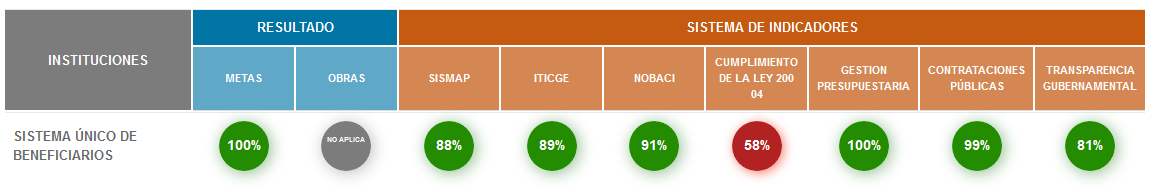 Para el indicador de SISMAP, SIUBEN gestionó el cumplimiento de los requerimientos que apuntan al área de Recursos Humanos y que presentaban la principal oportunidad para aumentar el porcentaje de logro. Al finalizar 2018, SIUBEN alcanza un 88% para este indicador.Para el indicador ITCGE, SIUBEN mejoró sus servicios a la ciudadanía, alcanzó las certificaciones en las Nortic A2, A3, A5, E1. Así mismo, diseño un sistema de facilitadores internos con el objetivo de equilibrar el desarrollo de competencias en tecnología, aportando de esta manera a la equidad de género.  Al finalizar 2018, SIUBEN alcanza un 89% para este indicador.Para el indicador de Normas Básicas de Control Interno, SIUBEN implementó cambios estructurales en su gestión para dar cumplimiento a los distintos requerimientos, integrando la gestión de NOBACI al Sistema de Gestión Integrado del SIUBEN, haciendo más confiables y robustos los procedimientos. Al finalizar 2018, SIUBEN alcanza un 91% para este indicador.Con respecto al  indicador de Gestión Presupuestaria, SIUBEN presenta alta capacidad para el cumplimiento de las metas físicas, haciendo así uso eficaz del presupuesto asignado. Al finalizar 2018, SIUBEN alcanza un 100% para este indicador.Para el indicador de Contrataciones Públicas, SIUBEN demuestra su capacidad para el cumplimiento de los procesos de compras, sus publicaciones y la rigurosidad en las adquisiciones en plena cobertura de su plan de compras. Así mismo, refleja su impacto en el desarrollo del empresariado y el emprendimiento al generar debidamente pos procesos de compras menores en el marco de la ejecución de su presupuesto.  Al finalizar 2018, SIUBEN alcanza un 99% para este indicador.Para el indicador de Transparencia, SIUBEN demuestra que generó información de su quehacer de manera oportuna y la publicó para accesos y uso de los ciudadanos, abonando en una ejecución transparente y una gestión comprometida con los objetivos país y las mejoras en la imagen del estado a través del libre acceso a la información. Al finalizar 2018, SIUBEN alcanza un 81% para este indicador.Ejecución del 3er. Estudio Socioeconómico de Hogares SIUBEN 2018. El Artículo 2 del Decreto 426-7 establece: “A efectos de renovar y actualizar el Padrón de Hogares Elegibles, el Sistema Único de Beneficiarios (SIUBEN), realizará cada cuatro años un censo por barrido, de todos los hogares comprendidos en el Mapa de Pobreza, y visitará zonas fuera del Mapa de la Pobreza, donde se ubican los hogares que serían incluidos en el levantamiento, como resultado de la demanda”. El 2016 fue un año de elecciones en el país y el barrido fue pospuesto para el 2018, válido para que durante el año en curso  se realizaran grandes jornadas preparatorias para la ejecución.Provisión de Información Socioeconómica y Demográfica. En el 2018 se ofrecieron 60 requerimientos de análisis de informaciones socioeconómicas. Entre los solicitantes se encuentran PNUD, BID, Banco Mundial, Gabinete Social, PROSOLI, INAIPI y otras instituciones de Estado Dominicano.Atención al Usuario: En el 2018, las Oficinas de Atención al Usuario en las 10 regionales operativas del SIUBEN y en la oficina principal, atendieron una demanda de información proveniente de 6,252  personas.Punto Solidario.  En Punto Solidario, los ciudadanos interesados pueden solicitar cualquier servicio relacionado a PROSOLI, ADESS o SIUBEN. En el periodo enero-octubre 2018 el SIUBEN ha procesado 25,041 solicitudes.Cumplimiento de las 3 primeras fases del Plan Plurianual. Se cumplió para el Ministerio de Economía, Planificación y Desarrollo (MEPyD), las tres primeras fases del Plan Plurianual 2018: 1. El ajuste DIGEPRES – CONGRESO en relación a la programación física y presupuesto aprobado 2018 2. Seguimiento para cargar la ejecución de la producción física-financiera. 3. Aprobación de la carga del periodo 17-20.Análisis e informes de encuestas de satisfacción de servicios Otra actividad  llevada a cabo, fue la de tabular, analizar y presentar el informe de la medición de la satisfacción de los servicios prestados al usuario. En efecto, se tabularon 132 encuestas de satisfacción de servicios a usuarios que visitaron la oficina principal, además, fueron realizados los informes y recomendaciones concernientes a la tabulación de 1,426 encuestas realizadas en las oficinas regionales de todo el país.Implementación de un nuevo instrumento y sistema de captura de datos con dispositivos móviles. El SIUBEN desarrolló e implementó un nuevo instrumento y sistema de captura de datos con dispositivos móviles que incluye coordenadas geográficas y fotografía del hogar. Esto permitirá el ahorro de 2.5 dólares por ficha en relación al antiguo instrumento en papel. Lo que significa un ahorro potencial para el país de 6, 250,000 dólares en el 3er. Estudio Socioeconómico de Hogares.Identificación de las leyes y normativas aplicables al SIUBEN. Este ejercicio exigido para el cumplimiento de la Norma ISO 27001:2013 permitirá la identificación del nivel de cumplimiento de las leyes, normativas y jurisprudencias aplicables al SIUBEN de manera directa y las que se aplican de manera transversal a todas las instituciones públicas lo que  incluye la distribución de la matriz de leyes en las diferentes áreas y la evaluación del cumplimiento legal de 5 decretos, 4 resoluciones y una ley. Para llevar a cabo la identificación de las leyes se contrató un consultor externo con experiencia en la materia.Evaluación de Riesgos. Se logró la redefinición y aplicación de la metodología de Evaluación de Riesgos que se utiliza para evaluar a los activos de información identificados en los procesos cubiertos en el alcance del Sistema de Gestión de Seguridad de la Información (SGSI). Con esta evaluación se logra establecer una matriz de mitigación de los riesgos de los activos del sistema. Suministro de elegibles a los programas sociales. Entre las funciones sustantivas del SIUBEN, está el suministro de elegibles a los programas sociales del Estado dominicano a los fines de que los mismos puedan recibir los beneficios de dichos programas. En el 2018, a Progresando con Solidaridad (PROSOLI) se les entregaron 186,883 personas. De igual manera, al Servicio Nacional de Salud se le entregaron 43,448.GESTIÓN INTERNADesempeño FinancieroPara el año fiscal 2018, el presupuesto original aprobado para la Unidad Ejecutora SIUBEN ascendió a un monto de RD$ 261,823,880.00,  siendo la ejecución del período enero–octubre de RD$176,042,016.86 equivalente a un 67% del presupuesto vigente. Se estima que con las proyecciones de los meses de noviembre y diciembre la ejecución alcance un monto de RD$ 257,631,897.00 representando un 99% del presupuesto vigente(*) Proyectado. Fuente: Departamento FinancieroAnticipos Financieros:Del presupuesto para el año 2018, el SIUBEN está manejado un anticipo financiero (Fondo Reponibles Eventuales) por un monto de RD$25,000.000.00, el cual es utilizado para cubrir gastos mediatos  según las necesidades de compras y servicios durante las actividades de la Institución, de los cuales al 30 de noviembre se ha ejecutado RD$22, 119,795.00 en servicios no personales y materiales y suministro, equivalente a 74%utilizado para cubrir gastos mediatos  según las necesidades de compras y servicios durante las actividades de la Institución, de los cuales al 31 de octubre se ha ejecutado RD$20,000,000.00 en servicios no personales y materiales y suministro, equivalente a 80%.Contrataciones y AdquisicionesResumen de Licitaciones realizadas en el período.El Sistema Único de Beneficiarios no realizó licitaciones con fondos del Presupuesto Nacional durante el 2018.Resumen de compras y contrataciones realizadas en el período.Durante el 2018 el Departamento Financiero a través de la Unidad de Compras aprobó 152 contratos de adquisiciones de productos y servicios por un monto de  RD$ 22, 208,696.82.Rubro Identificación de ContratosDescripción del (de los) proceso(s)Proveedor(es) contratado(s)El Sistema Único de Beneficiarios estableció contratos con 66 proveedores formalmente provistos de sus registros y a los cuales se les evaluó según los criterios establecidos por la Ley 340-06. Los proveedores están descritos a continuación:Monto contratadoEl SIUBEN erogó un monto total de RD$ 22, 208,696.82 en los contratos que formalizó y ejecutó durante el 2018.Tipo de empresaLa pequeña, mediana y micro empresa obtuvieron el 25.14% del monto total contratado por el SIUBEN en el 2018, como resultado de percibir (RD$) 5, 582,518.84 pesos a través de 67 contratos según se puede observar en el cuadro 7 el cual expone la cantidad de contratos y los montos por tipo de empresa.Transparencia, Acceso a la InformaciónAtención al Usuario: En cumplimiento de la Ley General de Libre Acceso a la Información Pública 200-04, el SIUBEN dispone en la Oficina Principal de Santo Domingo y en sus 10 regionales operativas en toda la geografía nacional, de la Oficina de Atención al Usuario. Dichas oficinas tienen la responsabilidad de facilitar a los ciudadanos todas las informaciones relativas a las funciones institucionales, el status de su hogar en la base de datos, recibir solicitudes de inclusión y de actualización de hogares, ubicar al ciudadano respecto a algunas variables del sector social, entre otras. En el 2018 La Oficina Principal atendió una demanda de información proveniente de más de  5584 personas.Punto Solidario. Desde 2014 viene operando en el trípode del Gabinete de Coordinación de la Política Social la ventanilla única denominada Punto Solidario, a través de ella, los ciudadanos interesados pueden solicitar cualquier servicio relacionado a PROSOLI, ADESS o SIUBEN. En el periodo enero-octubre 2018, el SIUBEN ha procesado 9 solicitudes, ya que este año se está trabajando el 3ESH en el cual estaremos actualizando toda la base de datos.Fuente: Dirección de OperacionesGestión de Administración Pública (SISMAP)1.	Criterio “Planificación de RRHH”La planificación del Área de RRHH fue desarrollada según las necesidades y tomando en cuenta los criterios establecidos por la institución en la planificación estratégica, específicamente en el eje 1 “Fortalecimiento Institucional”, a fin de alcanzar los objetivos plantados para el 2018 y siguiendo los lineamientos del MAP.2.	Criterio “Organización del Trabajo”Como parte de la planificación estratégica de SIUBEN y con el objetivo de alinearnos a los procedimientos del Ministerio de Administración Pública, la institución cuenta con una Estructura de Cargo aprobada por el MAP, así como también un Manual de Cargos y de Funciones. Estos documentos han sido actualizados al año 2018 para responder a las necesidades institucionales. De igual forma, el SIUBEN cuenta con un Mapa de Procesos que garantiza la correcta ejecución de los mismos.HISTORIA Y BASE LEGAL: El Sistema Único de Beneficiarios (SIUBEN) es una institución del Gobierno Dominicano, adscrita al Gabinete de Coordinación de Políticas Sociales que funciona bajo la responsabilidad directa de la  Vicepresidenta de la República, en su condición de Coordinadora. El SIUBEN fue creado por disposición del Poder Ejecutivo mediante el decreto número 1073-04 del 31 de agosto del 2004.Esta entidad es la responsable de crear y administrar la base de datos de hogares pobres de todo el país y el padrón de hogares elegibles a fin de asegurar su acceso a los beneficios que ofrecen distintos programas sociales y/o al otorgamiento de los subsidios monetarios que entrega el Gobierno.Además, a través de las informaciones socio-económicas que registra en su base de datos, genera estadística e indicadores que son de gran utilidad para las instituciones públicas y las organizaciones sociales que trabajan con los pobres.Criterio “Gestión del Empleo”El SIUBEN cuenta con pruebas técnicas de concomimientos para todas las áreas y pruebas psicométricas, las cuales son utilizadas durante el proceso de evaluación del personal de nuevo ingreso y promociones internas. Así como también con una evaluación por competencias transversal.El SASP, es usado en el SIUBEN como una herramienta para administrar la base datos de los empleados/as y realizar la nómina de pago de cada mes.AUSENTISMO: para la gestión del ausentismo, se utiliza un sistema de control de asistencia y una política de permisos, ausencias y tardanzas;  además del portal de colaboración el cual ha servido para regular, controlar y disminuir el absentismo del personal. Para este año 2018, el porcentaje promedio es de 10.87%.ROTACIÓN DEL PERSONAL: El índice de rotación externa de personal para el 2018 fue de 0.06%. Criterio “Gestión del Rendimiento”EMPLEADOS RECONOCIDOS CON MEDALLA AL MERITOEn este año 2018 el SIUBEN realizó el levantamiento de información correspondiente al personal, a fin de determinar los que cumplían con los requisitos establecidos (haber servido al estado por más de 25 años con lealtad, honradez y eficiencia) para poder hacer entrega de la medalla al mérito. Para este año fue postulado el Sr. Juan Fernando Brito, Chofer de la Regional Nordeste.EVALUACIÓN DEL DESEMPEÑOEl SIUBEN por cuarto año continua con el procedimiento de evaluación del desempeño por competencias según los lineamientos establecidos por el Ministerio de Administración Pública, basado en tres (3) componentes, que son: 1) Logro de Metas o Resultados, 2) Competencias o Capacidad para ejecutar el trabajo y 3) Cumplimiento del Régimen Ético y Disciplinario.En el último proceso realizado, se evaluaron 260 personas lo cual representa el 98% de la población total.En la distribución del personal por Grupo Ocupacional según clasificación del MAP, se puede evidenciar una distribución equitativa con relación al nivel de técnico-profesional requerido.En los resultados del proceso de evaluación del desempeño por competencias para el 2017, se pudo evidenciar que el 43% obtuvo resultados Sobresalientes, el 46% superior al promedio, el 9% dentro del promedio y solo un 1% por debajo del promedio.Todos los instrumentos de evaluación están digitalizados en la plataforma interna de la institución (intranet), a fin de garantizar un proceso eficiente y eficaz a nivel nacional con disponibilidad de información inmediata, garantizando la calidad y transparencia de la información. De igual forma existe un formulario digital de reportes de incidentes críticos, herramienta de gran importancia al momento de realizar la evaluación de los colaboradores (as) pues permite a los Gerentes, Encargados (a) y Supervisores (as) llevar un seguimiento documentado de aquellas actividades que impactan el desempeño tanto positivas como negativas.Esta metodología garantiza al SIUBEN una evaluación más objetiva y el desarrollo de planes de desarrollo alineados a las necesidades del personal y a la estrategia organizacional.Criterio “Gestión de la Compensación”El SIUBEN cuenta con una escala salarial para todos los colaboradores del gabinete de coordinación de políticas sociales, aprobada por el Ministerio de Administración Pública en el año 2018. 	Criterio “Gestión del Desarrollo”Basado en la Planificación Estratégica Institucional, en los resultados de la evaluación del desempeño y en la detección de necesidades de capacitación, El SIUBEN preparó el plan anual de capacitación y desarrollo 2018  con un total de 19 capacitaciones programadas, de las cuales se han ejecutado 12, lo que representa un cumplimiento de un 74% de acuerdo al citado Plan.A requerimientos de supervisores de área, iniciativas de la Dirección Interinstitucional de Recursos Humanos  y  necesidades de nuevos proyectos institucionales, fue diseñado un plan de capacitación complementaria con 4 nuevas acciones formativas,  ejecutadas en un 100%.Las capacitaciones de mayor impacto en la institución se enfocaron en la operatividad del tercer estudio socioeconómico de hogares, con cursos como: Formación de Multiplicadores, Levantamiento de información para el personal de campo, Formación de Revisores, Formación del personal Estructura Espejo, Encargados de Supervisores, entre otros.Para continuar fortaleciendo la institución en el área de Calidad,  se impartieron cursos Norma ISO 35-01-01-2012 sobre Responsabilidad Social, Auditor Interno ISO 14001 Medio Ambiente,  Norma ISO sobre Igualdad Genero 38-01- 2015, Lenguaje Inclusivo, Gestión de Riesgos, entre otros.El total de horas hombres invertidas en formación, asciende a 215, 629.	Criterio “Gestión de las Relaciones Humanas y Sociales”REPRESENTANTE DESIGNADO DE COMISIÓN DE PERSONALEl SIUBEN cuenta con una consultoría Jurídica que apoya en todos los casos concernientes a la ley, en su  representación está la Doctora Larissa Castillo, en tal sentido, los casos que se han presentado en este año han sido solucionados agotando todos los pasos contenidos en la Ley 41-08 de Función Pública y el reglamento no. 523, mediante procesos de investigación. TALLER RELACIONES LABORALESComo parte de la planificación estratégica el SIUBEN concluyó satisfactoriamente, en el tercer trimestre del 2018, los talleres de relaciones laborales y de inducción a la Ley 41-08 de Función Pública y su reglamento de aplicación, a los fines de que todo el personal de nuevo ingreso conozca sus derechos y deberes como servidores públicos y los procedimientos disciplinarios de la ley.SALUD OCUPACIONAL Y RIESGOS LABORALESEn la actualidad se cuenta un departamento de salud ocupacional interinstitucional que ofrece servicios de consultorio y dispensario médico, programas de abastecimiento de medicamentos y especialistas en medicina general, ginecología, urología, cardiología, psicología, endocrinología  y nutrición. Además, se realizan jornadas de salud focalizadas dos veces al año.Criterio “Organización de la Función de Recursos Humanos”AUDITORÍA DE OFICINA DE RR HHPara este año 2018, el Ministerio de Administración Pública realizó un diagnóstico al Departamento de Recursos Humanos del SIUBEN, con el objetivo de verificar y evaluar del desarrollo de las funciones de todos los subsistemas del área y el cumplimiento de la Ley 41-08 de Función Pública. Dentro de las conclusiones pueden resaltarse:Buena práctica a tomar como referencia modelo para posibles intercambios en lo referente a: Gestión, organización y conservación de la información documentada de los colaboradores. Cumplimiento según los requerimientos de la Ley de Función Pública en: subsistemas de Reclutamiento y Selección, Capacitación y Desarrollo, Beneficios y Relaciones Laborales.Documentación refrendada por el MAP para la organización del trabajo: Manual de cargos, Manual de Organización y Funciones, Organigrama Institucional, Escala Salarial.Finalmente, la institución ha sido reconocida por el MAP, por dos años consecutivos, por la correcta ejecución que realiza al proceso de evaluación del desempeño basado en competencias, metas y régimen ético y disciplinario.TALLERES DE FUNCIÓN PÚBLICAComo parte de la planificación estratégica  2018, en el segundo trimestre el SIUBEN concluyó satisfactoriamente el taller sobre Administración Pública, de la Ley de Función Pública no. 41-08, con el apoyo del Ministerio de Administración Pública (MAP), para los colaboradores de nuevo ingreso.  	Criterio  “Gestión de la Calidad”AUTOEVALUACIÓN CAFEn la actualidad el SIBUEN ha realizado seis autoevaluaciones bajo la metodología CAF, tres para la provincia de Santiago en donde obtuvo medalla de bronce, plata y oro para los años 2014, 2015 y 2016 respectivamente y tres para la ciudad de santo domingo, en donde obtuvo medalla de plata para el 2014, medallas de oro para el 2015 y 2016. Asumiendo más del 90% de las mejoras identificadas en el plan de acción previo a la última postulación.TALLERES METODOLOGÍA CAFEl equipo técnico de evaluadores internos del SIUBEN ya ha participado en los talleres de autoevaluación basado en la metodología CAF para los años 2014, 2015 y 2016, así como también en los talleres de priorización de mejoras y de elaboración de memorias de postulación.PROYECCIONES AL PRÓXIMO AÑODentro de lo que serían las prioridades del SIUBEN para el año 2019	 se citan:Dar Inicio  a la ejecución de la Encuesta IPM .Publicar la información del  3er. Estudio Socioeconómico de Hogares SIUBEN 2017.Actualización del padrón de elegibles o base de datos SIUBEN.Ampliar el alcance del Sistema de Gestión Integral para que cubra todos los procesos del SIUBEN. Tener una infraestructura tecnológica que de soporte a los procesos de levantamiento, procesamiento y explotación de la información con alto estándares de calidad. Apoyar una cultura de investigación social a través de poner a disposición de los hacedores de la políticas publicas la base de datos de la institución. ANEXOSa.	Avance en el PNPSP y en la ENDFuente: Ley 1-12. END 2030b. Comportamiento de la producción Enero-Diciembre	*Corte Octubre 2018. Fuente: Unidad de Análisis.c. Medidas de Políticas Sectoriales Enero-Diciembred. Acciones y/o Medidas, Políticas Implementadas por la Institución Para Cumplir con las Políticas Transversales Enero-Diciembre. Padrón de Elegibles/por sexo del jefe (a) del hogar.*Corte Octubre 2018. Fuente: Unidad de Análisis.      I. ÍNDICE DE CONTENIDOPÁG.     II. Resumen Ejecutivo4    III. Información Institucional (Misión, Visión, Funcionarios,   Base Legal)9   IV. Resultados de la Gestión del Año12        a) Metas Presidenciales12        b) Otras acciones desarrolladas15    V. Gestión Interna20        a) Desempeño Financiero20        b) Contrataciones y Adquisiciones21        c) Transparencia, Acceso a la Información26        d) Gestión de Administración Pública (SISMAP)29VII. Proyecciones al Próximo Año39VIII. Anexos41Encargados NacionalesÁreaGerentes RegionalesOficinaJosé Achecar ChupaniCartografíaGeraldo PitaDistrito NacionalMaritza ToribioFinancieraJuan de los SantosSanto DomingoJonny BeltránTecnologíaAmaurys MotaEsteJonny  BeltránPlanificación Pedro GómezValdesiaMichael  FelizRR-HHFranklin N. FelizEnriquilloAndrea Luna R. ComunicacionesNicolás NúñezEl ValleRafael VizcaínoLogísticaDilia BencosmeCentralFrancisco de la MotaAdministrativoAlbis GonzálezNordesteDomingo SosaAcceso a la InformaciónSergio BeatoNorcentralFreddy Ochoa CabreraCalidad del datosÁngel TorresNoroesteSandra AybarCalidadHugo Beras GoicoSeguridad de la Información.Producción Pública Unidad de Medida Línea Base para la Comparación2015Producción Planeada Año Reportado 2018Producción Generada Ene-Dic del Año 2018 * Reportado % de Avance Respecto a lo Planeado 1. Base de datos de la protección social actualizada.Hogares1.845,9792,642,8922,609,380992. Padrón de Elegibles para los programas sociales actualizado.Hogares712,0821,953,7121,563,95880Cuadro 3ESTRUCTURA PRESUPUESTARIA2018Cuadro 3ESTRUCTURA PRESUPUESTARIA2018Cuadro 3ESTRUCTURA PRESUPUESTARIA2018Cuadro 3ESTRUCTURA PRESUPUESTARIA2018Cuadro 3ESTRUCTURA PRESUPUESTARIA2018Cuadro 3ESTRUCTURA PRESUPUESTARIA2018Cuadro 3ESTRUCTURA PRESUPUESTARIA2018DETALLE PRESUPUESTO VIGENTE EJECUTADO  ENERO-OCT.       POR EJECUTAR NOV. / DIC.  (*)  PROYECCION A EJECUTAR ENERO-DIC.    APROPIACION DISPONIBLE 31/12/2016PORCENTAJE DE EJECUCIONDETALLERD$RD$RD$RD$RD$PORCENTAJE DE EJECUCION GASTOS CORRIENTES  Servicios personales  104,823,880.0080,153,729.2923,131,919.96103,285,649.251,538,230.0499 Servicios no personales  134,910,000.0093,726,951.2040,832,856.00134,559,807.20350,192.8098 Materiales y suministros  17,290,000.002,161,335.8514,000,000.0016,161,335.851,128,664.8699.9 Total Gastos Corrientes  257,023,880.00176,042,016.3477,964,775.96254,006,792.303,0,17,087.70 Activos no financieros  4,800,000.000.004,800,000.004,800,000.00                             -   100 Total desembolsos  261,823,880.00176,042,016.3482,764,775.96258,806,792.303,017,087.70Plan de Compras Planificado Vs. Plan de Compras EjecutadoPlan de Compras Planificado Vs. Plan de Compras EjecutadoPlan de Compras Planificado Vs. Plan de Compras EjecutadoPlan de compras planificado y publicadoPlan de compras ejecutado% de EjecuciónRD$112,571,489.00RD$22,208,696.8219.72Cuadro 4Cuadro 4Cuadro 4Cantidad de Contratos por rubrosCantidad de Contratos por rubrosCantidad de Contratos por rubrosRubrosDescripción de los RubrosCantidad de contratos10160000Productos  de  floricultura  y  silvicultura  215100000Combustibles2015120000Lubricantes,  aceites,  grasas  y  anticorrosivos625170000Componentes  y  sistemas  de  transporte1226100000Fuentes  de  energía226110000Baterías  y  generadores  y  transmisión  de  energía  cinética631170000Rodamientos, cojinetes ruedas y engranajes131210000Pinturas y bases y acabados139120000Equipos, suministros y componentes eléctricos240100000Calefacción, ventilación y circulación del aire240150000Bombas y compresores industriales243190000Dispositivos de comunicaciones y accesorios143200000Componentes para tecnología de la información, difusión o telecomunicaciones443210000Equipo informático y accesorios143220000Equipos o plataformas y accesorios de redes multimedia o de voz y datos143230000Software144100000Maquinaria, suministros y accesorios de oficina744120000Suministros de oficina245100000Equipo de imprenta y publicación146170000Seguridad, vigilancia y detección146180000Seguridad y protección personal247130000Suministros de aseo y limpieza550160000Chocolates, azúcares, edulcorantes y productos de confitería150200000Bebidas352150000Utensilios de cocina domésticos153100000Ropa156110000Muebles comerciales e industriales160120000Equipo, accesorios y suministros de arte y manualidades472100000Servicios de mantenimiento y reparaciones de construcciones e instalaciones573150000Servicios de apoyo a la fabricación178180000Servicios de mantenimiento o reparaciones de transportes2081110000Servicios informáticos382100000Publicidad182120000Servicios de reproducción190100000Restaurantes y catering (servicios de comidas y bebidas)1190110000Instalaciones hoteleras, alojamientos y centros de encuentros291110000Asistencia doméstica y personal192120000Seguridad y protección personal193150000Servicios de administración y financiación pública1Cuadro 5Cuadro 5Identificación de contratosIdentificación de contratosModalidad de contrataciónCantidad de contratosComparación Precio/Competencia07Compras Menores09Compras por debajo del umbral76Proceso de Excepción60Total general152Cuadro 6Cuadro 6Descripción de los procesos (Carátulas)Descripción de los procesos (Carátulas)ProcesoCantidad Adquisición de accesorios informáticos 1Adquisición de Combustible Para Oficinas Siuben20Adquisición de materiales y herramientas informáticas 1Adquisición de polo shirt 1Compra de agua embotellada 3Compra de arreglo de flores 4Compra de artículos de cocina, limpieza e higiene6Compra de Batería para camioneta1Compra de baterías para laptop 1Compra de Bonos para el personal de SIUBEN2Compra de cargador de pared para Smartphone 1Compra de Cuadernos para hijos de colaboradores 1Compra de disco duro 3Compra de golosinas del día de la amistad SIUBEN1Compra de gomas 3Compra de herramientas para equipos Informáticos.2Compra de láminas plásticas para platificadora/laminadora1Compra de Material Gastable4Compra de Materiales Para el Mantenimiento2Compra de medicamentos subsidiados para colaboradores 2Compra de Module control para planta eléctrica 1Compra de piezas para motores y vehículos3Compra de renovación de licencia Creative for Teams 1Compra de Fajas Lumbar y botas para el Personal de Almacén 2Compra de sellos gomígrafos 4Compra de componentes de vehículos2Compra de útiles escolares para los hijos de colaboradores1Servicios de Impresión 5Mantenimiento a Vehículos asignados del SIUBEN45Servicio de almuerzos y refrigerios 8Servicio de alquiler de impresoras 1Servicio de reparación de planta eléctrica1Servicio de equipos de A/C centrales3Servicio de hospedaje3Servicio de instalación de equipos seguridad1Servicio de Lavado y Planchado para manteles1Servicio de recarga para peaje para flotilla vehicular 1Servicio de re-estructuración del cableado del 3er nivel 1Servicio de rellenado de extintores contra incendios 1Servicio de reparación del reloj biométrico 1Servicio de Reparación y Mantenimiento a Impresora 1Servicios de almuerzos y cenas empacadas subsidiadas3Solicitud Alquiler de Scanner1Suministro e instalación de Baldosas 1Total general152No. ProveedorMonto ContratadoCantidad de contratos1Agua Planeta Azul, SA        131,100.00 32ALADINO APARTA HOTEL, SRL          24,162.79 23Anthuriana Dominicana, SRL          36,772.01 44As Muffler y Radiadores, SRL        193,107.00 105Auto Aire Lugo, SRL          50,940.60 26AVG Comercial, SRL          26,360.00 17Boyer Polanco & Asociados, SRL          69,478.40 28Centro Cuesta Nacional, SAS    1,351,054.48 59Centro de Tecnología Automotriz R&L, SRL          85,364.74 210Cetiosa, EIRL          30,000.00 111CHARLES MARTIN ALMENGO GUZMAN          78,139.60 212Compu-Office Dominicana, SRL        176,269.65 413Computadoras Dominicana (Compudonsa), SRL          91,116.06 114Consorcio de Tarjetas Dominicanas, S.A          40,000.00 115Cros Publicidad, SRL          12,390.00 116Delta Comercial, SA             8,216.12 117Editora Cipriano, SRL          30,343.70 118Electro Auto Constanza, SRL        448,040.10 2019Elías Pérez Combustibles, SRL    1,035,000.00 320Empresa HMD, SRL          80,240.00 121F & G Office Solution, SRL          18,585.00 122Feliz Ruiz Comercial, SRL        340,000.00 223Garcia Llallacachi Suministros, SRL          27,184.25 124Gasper Servicios Multiples, SRL             6,855.80 125Griselda Montas, SRL        161,295.08 926Grupo Astro, SRL          53,100.00 127Grupo Carol SAS          80,983.62 128Grupo Dionicio Ramirez, SRL          35,000.00 129Grupo Iceberg, SRL        212,017.92 130GRUPO RAMOS, SA    2,250,000.00 131GTG Industrial, SRL             3,923.50 132HCJ, Logistics, SRL          54,639.78 233Hipolito Polonia, SRL          30,000.00 134HRT Auto Zone, SRL        569,350.00 135Imprenta la Unión, SRL             2,442.60 136Ingeniería y Soluciones Electromecánica SRL, INGSOLECA        266,453.76 337Inheltek, SRL          93,987.00 138Innosertec Group, SRL        145,140.00 139Inversiones Martinez Colfa, SRL             8,799.97 140Inversiones Peñafa, SRL        145,453.64 541Inversiones Tres C, SRL          11,328.00 242Jardín Nuris Flor, SRL          15,340.00 143JOSE ADRIANO MONTE DE OCA VALENZUELA        300,000.00 144JOSE DE LA CRUZ GONZALEZ          25,000.00 145La Inovación, SRL          81,824.87 346Lavandería Royal, SRL          75,048.00 147Los Hidalgos, S.A.S          96,219.72 148Macorisana de Combustible, SRL        630,000.00 349MR & PC INVESTMENTS, SAS          21,511.19 150Nas, E.I.R.L    1,399,270.42 651New Image Solutións And Marketing, SRL             1,888.00 152Protección Integral SOS, SRL          11,682.00 153Refrigeración Técnica JJ, SRL        245,676.00 354Repuestos de Jesús, SRL          40,372.52 455SBH TECNOLOGIA Y SEGURIDAD, SRL             4,956.00 156Sinergit, SA        111,008.03 157Softwareone SW1 Dominican Republic, SRL        132,603.04 158Soludiver, Soluciones Diversas, SRL        302,021.00 259Súper Estación de Servicios Múltiples On The Boulevard, SRL    6,740,000.00 260Suplidora Leopeña, SRL             3,510.50 161Suplidora Renma, S.R.L.        556,058.48 162Thema, SRL          45,864.24 163TONER DEPOT INTERNATIONAL ARC, SRL        194,818.00 364Viamar, SA          49,096.54 365Visual sign grafich bw, srl        103,722.00 166Waterlux Enterprises, SRL    2,506,571.10 3Cuadro 7Cuadro 7Cuadro 7Cuadro 7Cuadro 7Cantidad de contratos y montos (RD$) por tipo de empresaCantidad de contratos y montos (RD$) por tipo de empresaCantidad de contratos y montos (RD$) por tipo de empresaCantidad de contratos y montos (RD$) por tipo de empresaCantidad de contratos y montos (RD$) por tipo de empresaTipo de EmpresaCantidad de Contratos%Monto%Gran empresa2214.474,065,729.4618.31No clasificada6341.4512,560,448.5256.56Empresas Mipymes6744.085,582,518.8425.14Total general152100.050,932,503.18100.0Cuadro 9Cuadro 9Cuadro 9Cuadro 9Cuadro 9Cuadro 9Cuadro 9OFICINA DE ATENCIÓN AL USUARIOOFICINA DE ATENCIÓN AL USUARIOOFICINA DE ATENCIÓN AL USUARIOOFICINA DE ATENCIÓN AL USUARIOOFICINA DE ATENCIÓN AL USUARIOOFICINA DE ATENCIÓN AL USUARIOOFICINA DE ATENCIÓN AL USUARIOCantidad de solicitudes de información, por canal o víaCantidad de solicitudes de información, por canal o víaCantidad de solicitudes de información, por canal o víaCantidad de solicitudes de información, por canal o víaCantidad de solicitudes de información, por canal o víaCantidad de solicitudes de información, por canal o víaCantidad de solicitudes de información, por canal o víaEnero-diciembre 2018Enero-diciembre 2018Enero-diciembre 2018Enero-diciembre 2018Enero-diciembre 2018Enero-diciembre 2018Enero-diciembre 2018Canal o VíaCantidad solicitantesCantidad solicitantesCantidad solicitantesCantidad solicitantesTotales%Canal o Vía1 Trim2 Trim.3 Trim.4 Trim.*Totales%Presencial o física34011081712873         403372.22Telefónica542               284448277155127.78TOTALES8821392216011505584100.00Resumen Ejecutivo de Punto Solidario por Regional
Enero - Octubre 2018Resumen Ejecutivo de Punto Solidario por Regional
Enero - Octubre 2018Resumen Ejecutivo de Punto Solidario por Regional
Enero - Octubre 2018Resumen Ejecutivo de Punto Solidario por Regional
Enero - Octubre 2018Resumen Ejecutivo de Punto Solidario por Regional
Enero - Octubre 2018Resumen Ejecutivo de Punto Solidario por Regional
Enero - Octubre 2018Resumen Ejecutivo de Punto Solidario por Regional
Enero - Octubre 2018Resumen Ejecutivo de Punto Solidario por Regional
Enero - Octubre 2018Resumen Ejecutivo de Punto Solidario por Regional
Enero - Octubre 2018Resumen Ejecutivo de Punto Solidario por Regional
Enero - Octubre 2018Resumen Ejecutivo de Punto Solidario por Regional
Enero - Octubre 2018Resumen Ejecutivo de Punto Solidario por Regional
Enero - Octubre 2018Resumen Ejecutivo de Punto Solidario por Regional
Enero - Octubre 2018Resumen Ejecutivo de Punto Solidario por Regional
Enero - Octubre 2018Resumen Ejecutivo de Punto Solidario por Regional
Enero - Octubre 2018Resumen Ejecutivo de Punto Solidario por Regional
Enero - Octubre 2018Resumen Ejecutivo de Punto Solidario por Regional
Enero - Octubre 2018Resumen Ejecutivo de Punto Solidario por Regional
Enero - Octubre 2018Resumen Ejecutivo de Punto Solidario por Regional
Enero - Octubre 2018Resumen Ejecutivo de Punto Solidario por Regional
Enero - Octubre 2018Resumen Ejecutivo de Punto Solidario por Regional
Enero - Octubre 2018RegionalTotal de SolicitudesTotal de SolicitudesTotal de SolicitudesTotal de SolicitudesTotal de SolicitudesTotal de SolicitudesRegionalEn Proceso%Procesadas%Total%CENTRAL 332 15.8%                 -                 332 15.7%DN Y MTEPLATA                          426 20.3%                 -                  426 20.2%EL VALLE                          23 1.1%                 -                    231.1%ENRIQUILLO                        61   2.9%                 -                    61 2.9%ESTE                      37 1.8%                 -                   37 1.8%NORCENTRAL                        100   4.7%                 -                  1004.7%NORDESTE                     178 8.5 %                 -                  178 8.4%NOROESTE                     59 2.8%                 9 100%                   683.2%SANTO DOMINGO                       650 30.9%                 -                  650 30.8%VALDESIA                       238 11.2%                 -                  238 11.2%TOTAL                 2,104 100.0%                9 100.0%               2,113 100.0%GRUPO OCUPACIONALGRUPO OCUPACIONALGRUPO I37GRUPO II65GRUPO III87GRUPO IV50GRUPO V21LAS CATEGORÍAS Y RANGOS DE CALIFICACIONES PARA LOS RESULTADOSLAS CATEGORÍAS Y RANGOS DE CALIFICACIONES PARA LOS RESULTADOSLAS CATEGORÍAS Y RANGOS DE CALIFICACIONES PARA LOS RESULTADOSCATEGORÍASPUNTOSCANTIDAD DE EMPLEADOS/ASDesempeño Sobresaliente De 95 a 100 puntos113Desempeño Superior al Promedio De 85 a 94 puntos119Desempeño Promedio De 75 a 84 puntos24Desempeño Bajo el Promedio De 65 a 74 puntos3Desempeño Insatisfactorio De 64 puntos o menos1InstituciónEjeObjetivoSIUBENSegundo Eje Estratégico: Una sociedad con igualdad de derechos y oportunidades, que garantiza a la población educación, salud y servicios básicos de calidad, y promueve la reducción progresiva de la pobreza y la desigualdad social y territorial.2.3.3 Disminuir la pobreza mediante un efectivo y eficiente sistema de protección social, que tome en cuenta las necesidades y vulnerabilidades a lo largo del ciclo de vidaProducción Pública Unidad de Medida Línea Base para la Comparación2013Producción Planeada Año Reportado 2016Producción Generada Ene-Dic del Año 2016 * Reportado Producción Generada al 2018 * Reportado% de Avance Respecto a lo Planeado 1. Base de datos de la protección social actualizada.Hogares1.845,9792,507,7622,521,8842,522,4111002. Padrón de Elegibles para los programas sociales actualizado.Hogares712,0821,815,5821,323,9071,028,06373InstituciónMedida de políticaInstrumento (Ley, decreto, resolución, resolución administrativa, norma, disposiciones administrativas)Objetivo (s) específico (s) END a cuyo logro contribuye la medida de políticaLínea (s) de acción de END a la que se vincula la medida de políticaSIUBENFortalecimiento de los programas sociales de transferencias condicionadas.Obligatoriedad de los programas de protección social a estar focalizados geográfica o individualmente, en base a las informaciones del Mapa de la Pobreza o del Sistema Único de BeneficiariosDecreto No. 426-07. Artículos 1, 2 y 3Artículo 2, del Decreto No. 1554-04 y el Artículo 7, del Decreto No. 570-05Disminuir la pobreza mediante un efectivo y eficiente sistema de protección social, que tome en cuenta las necesidades y vulnerabilidades a lo largo del ciclo de vidaMujer%Hombre%TotalICV 1139,94247156,04153295,993ICV 2627,17661400,887391,028,063Total767,11858556,938421,324,056InstituciónMedida de política/AcciónInstrumento (Ley, decreto, resolución, resolución administrativa, norma, disposiciones administrativa)Política transversal de la END a la que se vincula la medida de políticaSIUBENActualización periódica de la informaciónDecreto No. 426-07. Artículo 2. Párrafo II.Decreto No. 426-07. Artículo 3. Párrafo II.Todos los planes, programas, proyectos y políticas públicas deberán incorporar el enfoque de derechos humanos en sus respectivos ámbitos de actuación, a fin de identificar situaciones de discriminación hacia grupos vulnerables de la población y adoptar acciones que contribuyan a la equidad y cohesión social. 